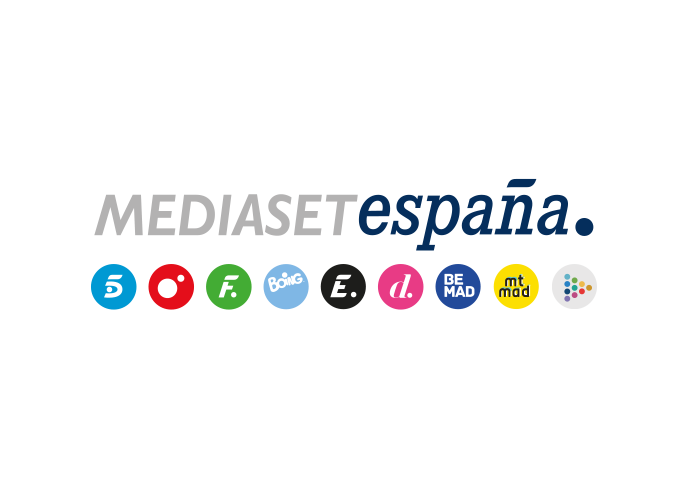 Madrid, 9 de julio de 2019Carmona intenta acabar con Mayte en la convención de Turbothunders, en ‘Señoras del (h)AMPA’Ivonne Reyes realizará un ‘cameo’ en este episodio para interpretar a la presentadora de la convenciónHa llegado la época del año más importante para las vendedoras de Turbothunders: la convención anual. Mayte y Begoña se desplazarán a Murcia para acudir a este evento, en el capítulo de ‘Señoras del (h)AMPA’ que Telecinco emitirá mañana miércoles, a partir de las 22:40 horas.En esta entrega, Carmona se infiltrará en la convención haciéndose pasar por un alto cargo de la empresa con un único objetivo: tratar de acabar con Mayte. Pero este no será el único imprevisto que surgirá en el evento, que contará con Ivonne Reyes como presentadora e imagen de la marca. Mayte y Begoña también se verán obligadas a lidiar con un grupo de jóvenes promotoras capaces de cualquier cosa con el fin de conseguir el premio a la `Turbovendedora del año’.Paralelamente, en el barrio, Amparo, Lourdes y Virginia tendrán que enfrentarse a las constantes amenazas de la banda de Carmona, que no está dispuesta a perder el dinero que pactaron con Pedro por el asesinato de Elvira.